Dear Sir/Madam,1	I am pleased to inform you that the International Telecommunication Union (ITU) is organizing a workshop on “Vehicular Multimedia Implementation Aspects” which will take place fully virtually on 14 March 2023, 9:00 – 12:00 CET.2	In 2022, the ITU-T Focus Group on Vehicular Multimedia published a technical report about the implementation Aspect of Vehicular Multimedia functionalities (see: https://www.itu.int/pub/T-FG-VM-2022). This technical report is appropriate basis for the provision of recommendations concerning Vehicular Multimedia implementation, thus the ITU-T SG16 has started drafting a H-series Recommendation, H.VM-VMIA, dealing with this topic and proposes a series of workshops to share its views about standardizing Vehicular Multimedia Implementation Aspects. 3	The objectives of the workshop include:presenting the key finding of the Technical Report on Vehicular Multimedia Implementation Aspects published last year, with emphasis on the topics to be developed in the new ITU-T work item: H.VM-VMIApresenting the findings in the current H.VM-VMIA work item draft, especially the sections addressing important interoperability and user experience issues.Proposing ITU-T SG16 views about further sections to be developed or enhanced.Collecting feedback from the participants from the industry, research or governmental organizations on the current work and future perspectives.Discussing technical details from the participant to contribute to the ITU future work on the H.VM-VMIA work item.4	Participation in the workshop is open to ITU Member States, Sector Members, Associates and Academic Institutions and to any individual from a country that is a member of ITU who wishes to contribute to the work. This includes individuals who are also members of international, regional and national organizations.5	All relevant Information pertaining to the workshop including the draft programme will be made available on the event website here: https://itu.int/en/ITU-T/Workshops-and-Seminars/vm/20230314. The event webpage will be updated regularly as more information becomes available. Participants are encouraged to check the webpage periodically for updates.6	To enable TSB to make the necessary arrangements concerning the organization of the workshop, I should be grateful if you would register via the online form available on the website page as soon as possible. Please note that pre-registration of participants for workshops is mandatory and carried out online. This workshop is free of charge and open to all.Yours faithfully,Seizo Onoe
Director of the Telecommunication
Standardization Bureau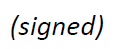 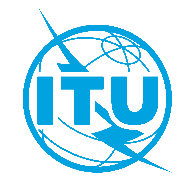 International telecommunication unionTelecommunication Standardization BureauInternational telecommunication unionTelecommunication Standardization BureauGeneva, 6 March 2023Geneva, 6 March 2023Ref: TSB Circular 77
TSB Events/SCTSB Circular 77
TSB Events/SCTo:-	Administrations of Member States of the Union;-	ITU-T Sector Members;-	ITU-T Associates;-	ITU AcademiaCopy to:-	The Chairmen and Vice-Chairmen of Study Groups;-	The Director of the Telecommunication Development Bureau;-	The Director of the Radiocommunication Bureau;-	The Directors of the ITU Regional OfficesTo:-	Administrations of Member States of the Union;-	ITU-T Sector Members;-	ITU-T Associates;-	ITU AcademiaCopy to:-	The Chairmen and Vice-Chairmen of Study Groups;-	The Director of the Telecommunication Development Bureau;-	The Director of the Radiocommunication Bureau;-	The Directors of the ITU Regional OfficesContact:Simao CamposSimao CamposTo:-	Administrations of Member States of the Union;-	ITU-T Sector Members;-	ITU-T Associates;-	ITU AcademiaCopy to:-	The Chairmen and Vice-Chairmen of Study Groups;-	The Director of the Telecommunication Development Bureau;-	The Director of the Radiocommunication Bureau;-	The Directors of the ITU Regional OfficesTo:-	Administrations of Member States of the Union;-	ITU-T Sector Members;-	ITU-T Associates;-	ITU AcademiaCopy to:-	The Chairmen and Vice-Chairmen of Study Groups;-	The Director of the Telecommunication Development Bureau;-	The Director of the Radiocommunication Bureau;-	The Directors of the ITU Regional OfficesTel:+41 22 730 6805+41 22 730 6805To:-	Administrations of Member States of the Union;-	ITU-T Sector Members;-	ITU-T Associates;-	ITU AcademiaCopy to:-	The Chairmen and Vice-Chairmen of Study Groups;-	The Director of the Telecommunication Development Bureau;-	The Director of the Radiocommunication Bureau;-	The Directors of the ITU Regional OfficesTo:-	Administrations of Member States of the Union;-	ITU-T Sector Members;-	ITU-T Associates;-	ITU AcademiaCopy to:-	The Chairmen and Vice-Chairmen of Study Groups;-	The Director of the Telecommunication Development Bureau;-	The Director of the Radiocommunication Bureau;-	The Directors of the ITU Regional OfficesFax:E-mail:+41 22 730 5853tsbevents@itu.int+41 22 730 5853tsbevents@itu.intTo:-	Administrations of Member States of the Union;-	ITU-T Sector Members;-	ITU-T Associates;-	ITU AcademiaCopy to:-	The Chairmen and Vice-Chairmen of Study Groups;-	The Director of the Telecommunication Development Bureau;-	The Director of the Radiocommunication Bureau;-	The Directors of the ITU Regional OfficesTo:-	Administrations of Member States of the Union;-	ITU-T Sector Members;-	ITU-T Associates;-	ITU AcademiaCopy to:-	The Chairmen and Vice-Chairmen of Study Groups;-	The Director of the Telecommunication Development Bureau;-	The Director of the Radiocommunication Bureau;-	The Directors of the ITU Regional OfficesSubject:Subject:ITU Workshop on “Vehicular Multimedia Implementation Aspects”
(Fully Virtual, 14 March 2023, 09h00 – 12h00 CET)ITU Workshop on “Vehicular Multimedia Implementation Aspects”
(Fully Virtual, 14 March 2023, 09h00 – 12h00 CET)ITU Workshop on “Vehicular Multimedia Implementation Aspects”
(Fully Virtual, 14 March 2023, 09h00 – 12h00 CET)